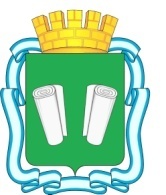 городская Дума городского округа Кинешма шестого созываРЕШЕНИЕот 24.06.2020 №96/607О внесении изменений в Прогнозный план (программу) приватизации муниципального имущества городского округа Кинешма на 2020 год, утвержденный решением городской Думы городского округа Кинешмаот 30.10.2019 № 85/534В соответствии с Федеральным законом от 21.12.2001 № 178-ФЗ «О приватизации государственного и муниципального имущества», Федеральным законом от 06.10.2003 № 131-ФЗ «Об общих принципах организации местного самоуправления в Российской Федерации», Положением о порядке управления и распоряжения имуществом, находящимся в собственности городского округа Кинешма, утвержденным решением городской Думы городского округа Кинешма от 25.07.2018 № 62/412, ст. 29 Устава муниципального образования «Городской округ Кинешма»,городская Дума городского округа Кинешма решила:1. Внести в Прогнозный план (программу) приватизации муниципального имущества городского округа Кинешма на 2020 год, утвержденный решением городской Думы городского округа Кинешма от 30.10.2019 № 85/534, следующие изменения: 	1.1. Дополнить Прогнозный план (программу) приватизации муниципального имущества городского округа Кинешма на 2020 г. пунктами №№ 18,19 указанными в приложении 1 к настоящему решению.2. Опубликовать настоящее решение в «Вестнике органов местного самоуправления городского округа Кинешма».	3. Настоящее решение вступает в силу после его официального опубликования.4. Контроль за исполнением настоящего решения возложить на постоянную комиссию по законности, обеспечению безопасности и местному самоуправлению городской Думы городского округа Кинешма (Коновалов А.П.) и на заместителя главы администрации городского округа Кинешма (Юрышев А.Д.)Глава                                                                  Председатель городской Думыгородского округа Кинешма                          городского округа Кинешма                                                ________________ А.В. Пахолков                    ________________М.А. БатинПриложение  к решению городской Думы городского округа Кинешмыот 24.06.2020  № 96/607 ДОПОЛНЕНИЯ В ПРОГНОЗНЫЙ ПЛАН (ПРОГРАММУ)ПРИВАТИЗАЦИИ МУНИЦИПАЛЬНОГО ИМУЩЕСТВАГОРОДСКОГО ОКРУГА КИНЕШМА на 2020 г.№п/пХарактеристика муниципального имуществаСпособы приватизации18.Встроенное помещение, расположенное в четырехэтажном с подвалом жилом доме (лит. А), назначение: нежилое, общая площадь 72,6 кв.м, этаж 1, номера на поэтажном плане с 1 по 7 включительно, адрес объекта: Ивановская область, г. Кинешма, ул. Бредихина, д. 10АУКЦИОН в электронной форме19.Причальная набережная Перевалочного района I и II очереди и причальная набережная ЦММ, наименование: Причальная набережная Перевалочного района I очередь, Причальная набережная Перевалочного района II очередь, причальная набережная ЦММ, протяженность 483 м, кадастровый номер 37:25:030108:15, адрес объекта: Ивановская область, г. Кинешма, ул. Подгорная, д. 2 совместно с земельным участком по адресу: Ивановская область, г. Кинешма, ул. Подгорная, д. 2, кадастровый номер 37:25:030108:1, площадью 13 258+/-55 кв. м, из земель населенных пунктов, разрешенное использование: размещение перевалочного районаАУКЦИОН в электронной форме